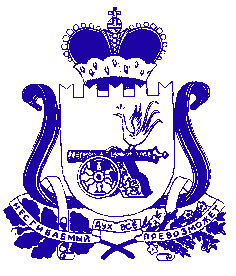 МИНИСТЕРСТВО ЖИЛИЩНО-КОММУНАЛЬНОГО ХОЗЯЙСТВА, ЭНЕРГЕТИКИ И ТАРИФНОЙ ПОЛИТИКИ СМОЛЕНСКОЙ ОБЛАСТИ ПОСТАНОВЛЕНИЕот 20.12.2023  № 305Об установлении тарифов                          на подключение (технологическое присоединение) к централизованной системе холодного водоснабжения МУП «СтройСервис-Хохловское» на 2024 годВ соответствии с Федеральным законом от 07.12.2011 № 416-ФЗ                              «О водоснабжении и водоотведении», постановлением Правительства Российской Федерации от 13.05.2013 № 406 «О государственном регулировании тарифов в сфере водоснабжения и водоотведения», Положением о Министерстве жилищно-коммунального хозяйства, энергетики и тарифной политики Смоленской области, утвержденным постановлением Правительства Смоленской области от 10.10.2023 № 22, заключением Экспертного совета Министерства жилищно-коммунального хозяйства, энергетики и тарифной политики Смоленской области от 18.12.2023 № 268Министерство жилищно-коммунального хозяйства, энергетики и тарифной политики Смоленской области постановляет:1. Установить МУП «СтройСервис-Хохловское» тарифы на подключение (технологическое присоединение) к централизованной системе холодного водоснабжения на 2024 год согласно приложению.2. Настоящее постановление вступает в силу с 1 января 2024 года и действует по 31 декабря 2024 года.Приложение к постановлению Министерства жилищно-коммунального хозяйства, энергетики и тарифной политики Смоленской области от 20.12.2023 № 305Тарифы на подключение (технологическое присоединение) к централизованной системе холодного водоснабжения МУП «СтройСервис-Хохловское» на 2024 годПримечание:Ставки тарифов на подключение (технологическое присоединение) к централизованной системе водоснабжения применяются для расчета платы за подключение объектов капитального строительства в отношении заявителей, величина подключаемой (присоединяемой) нагрузки объектов которых не превышает 250 куб. метров в сутки и (или) осуществляется с использованием создаваемых сетей водоснабжения с наружным диаметром, не превышающим 250 мм (предельный уровень нагрузки).МинистрН.И. Борисов№ п/пНаименование ставкиЕдиница измеренияРазмер ставки (без НДС)1.Ставка тарифа на подключаемую нагрузку водопроводной сети (Т п,м.)тыс. руб./м3     в  сут.16,22.Ставка тарифа за протяженность водопроводной сети (Тпрd) при прокладке открытым способом из полиэтиленовых труб:Ставка тарифа за протяженность водопроводной сети (Тпрd) при прокладке открытым способом из полиэтиленовых труб:Ставка тарифа за протяженность водопроводной сети (Тпрd) при прокладке открытым способом из полиэтиленовых труб:2.1.диаметром 40 мм и менеетыс. руб./км2 5732.2.диаметром от 40 мм до 70 мм (включительно)тыс. руб./км3 1132.3.диаметром от 70 мм до 100 мм (включительно)тыс. руб./км3 3082.4.диаметром от 100 мм до 150 мм (включительно)тыс. руб./км3 976